 Applicant InformationGrade Point Average (GPA) Information (Use the Math/Science GPA sheet to calculate each GPA.)	Area(s) of Interest (Click on box(es) indicating areas of interest) Allopathic Medicine (MD) Osteopathic Medicine (DO)	Dental Medicine			Have you taken any college-level classes outside of Duquesne Optometry				University?   YESNO    (Click on one Box) Veterinary Medicine			If yes, you MUST include a copy of all transcript from these institutions,  Chiropractic Medicine			other than Duquesne, that lists all courses and grades. Physician Assistant*			 Physical Therapy*			 Occupational Therapy*			 Nursing* Pharmacy* Other *Area(s) of interest not intended to aid students with entrance into Duquesne’s traditional entry-level programs but to offer guidance to get into a program upon graduation.**Please be advised that application verification and acceptance into the PMHPP is contingent upon the Area(s) of Interest checked above.Student StandingAcceptance into the PMHPP requires that you must be in good standing within your home (academic major) school (e.g., Bayer, Rangos) at Duquesne.  I attest that I am in good academic standing within my home school and academic major program, and that I have not been sanctioned with any academic integrity violations, judicial affairs, and/or student code of conduct violations at Duquesne or at any other university.  I also have no federal or civil convictions that would inhibit my abilities for future practice as a health care professional.		Yes		    No (If no, please explain below)_______________________________________________________________________________________________Please have your current academic advisor sign this application to verify your Student Standing:  I, as the Academic Advisor for this applicant, do attest that, to the best of my knowledge, this student is in good standing within our School and at the University.X		  Academic Advisor Signature	     	Academic Advisor’s Printed Name	DateApplicant Confirmation of Status and PMHPP DisclaimerI attest that all of the information contained in this application is factual and accurately describes my qualifications.  I understand that should any of the information on this application be falsified, that I will forfeit any opportunity to participate and/or be accepted into the PMHPP (Program).  I understand that I may be required to participate in an admission interview, and if accepted into the Program, I must meet all admission criteria (including years remaining at Duquesne and years to professional school application) as advertised, and Once admitted, I must continue to meet all retention standards set forth by the program to maintain my seat in the Program and be eligible to receive all of the services of the Program. I understand that to be eligible for the PMHP post-secondary certificate and the Duquesne University endorsement letter, I must take a minimum of 15 additional credits in math, science, and/or psychology/sociology, after being admitted to the PMHPP, to graduate with a PMHP undergraduate certificate.  If I do not meet the post-secondary certificate requirements, I understand that I will be ineligible for a Duquesne University Letter of Endorsement.Based upon the year of my application and my level in the University, I realize that I am eligible for only those services appropriate for my level, academic status, post-secondary certificate status, and year of application.  Please be advised that the PMHPP is primarily responsible to assist the student in preparing for entrance into a medical and/or health professional school; however, admission into the PMHPP in no way guarantees acceptance into medical and/or health professional school.Application Deadlines:  All completed applications must be received by the PMHPP by the deadlines listed below.  Applications received after the deadline will be deferred for consideration until the next application process, if eligible; no exceptions will be made to this policy.  Return completed application, Math/Science GPA worksheet and resume to the PMHPP, 700 Fisher Hall, Pittsburgh, PA 15282.August 1 to be considered for the Fall semesterMay 1 to be consider for the Summer semesterDecember 1 to be considered for the Spring semesterHow to determine if your application is CompleteA complete PMHPP Secondary Admission Application includes the following components, submitted to the PMHPP Office in one application packet by the designated deadline.  Incomplete applications will not be reviewed until made complete.Completed PMHPP Secondary Admission Application FormYour CV/Resume that includes a list and description of all medical, medically-related, and volunteer/people experiences Completed Math/Science GPA WorksheetCopies of transcripts from all universities/colleges, other than Duquesne, where college-level courses were taken.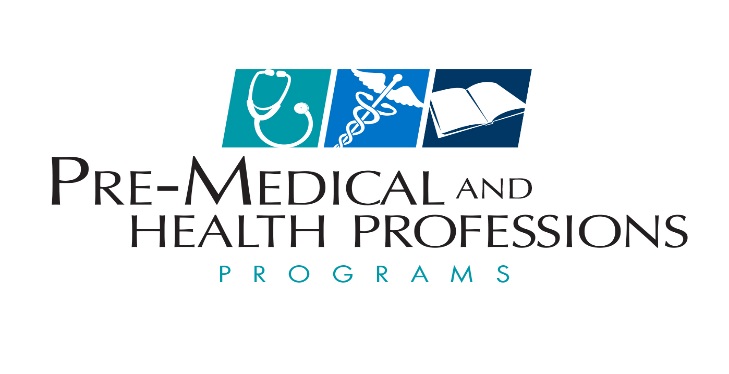 Admission ApplicationPre-Medical and Health Professions Programs (PMHPP)Undergraduate Program - Secondary AdmissionDuquesne University700 Fisher HallPittsburgh, PA  15282412-396-6335www.duq.edu/pmhpp Full Name:Date:LastFirstM.I.Address:Street AddressApartment/Unit #CityStateZIP CodeLocal Phone:Duquesne Email: Academic Major:   Academic Major:   Academic Advisor: Academic Advisor: First Semester/Year at Duquesne (eg FA/18)  First Semester/Year at Duquesne (eg FA/18)  Anticipated Duquesne Graduation (eg. SP/24): Anticipated Duquesne Graduation (eg. SP/24): Overall Cumulative GPA: Students must have the minimum overall cumulative GPA, cumulative math/science GPA & cumulative science GPA of 3.25 with no grade less than a “C” in any science, psychology or sociology course.Cumulative Science GPA: Students must have the minimum cumulative science GPA of 3.25 with no grade less than a “C” in any science course taken at all institutions.  This includes all attempts in BIOL, CHEM, and PHYS classes.Cumulative Math/Science GPA: Students must have a minimum cumulative math/science GPA of 3.25 with no grade less than a “C” in any math or science course taken at all institutions.  This includes all attempts BIOL, CHEM, MATH and PHYS classes. Printed Full Name is Signature:Date: